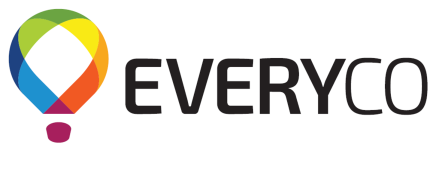 Инструкция (рекомендуем выполнять шаг за шагом): Прочитайте блок, выберите те утверждения блока, которые наибольшим образом Вам подходят и отметьте эти утверждения любым удобным для вас способом.Расставьте приоритеты между выбранными утверждениями, разделив между ними 10 баллов. (Чем больше Вы ставите балов на одно утверждение, тем больше оно Вам подходит).Проверьте, что сумма балов в одном блоке равна 10. После работы со всеми 7 блоками:Внесите Ваши баллы в соответствующие графы таблицы анализа.Я считаю, что могу внести позитивный вклад в работу команды потому что:Если у меня есть недостатки в командной работе, то скорее всего они следующие: Работая в команде Я:Характерный для меня подход к работе в команде можно описать так:Я получаю удовольствие от работы, когда…Если мне дадут сложную задачу, установив строгие временные рамки и дав в распоряжение неопытную команду… Если говорить о моих сложностях в командной работе, то я испытывал следующие:Таблица анализаПеренесите Ваши ответы в таблицу, заполняя блок за блоком. (Для ускорения процесса, рекомендуем делать это в парах).
Затем, посчитайте суммы в каждой колонке, чтобы выяснить распределение очков между командными ролями.Перепроверьте себя: итоговая сумма должна быть равной 70ПРИМЕР заполнения таблицы:ОБРАТИТЕ ВНИМАНИЕ НА ТО, ЧТО В КАЖДОЙ СТРОКЕ (БЛОКЕ) СУММА БАЛОВ ДОЛЖНА БЫТЬ РОВНА 10, А ОБЩАЯ СУММА 70A.Я могу быстро увидеть новые возможности и использовать их преимуществаB.Я могу работать хорошо с самыми разными людьмиC.Я легко генерирую новые идеи и предложенияD.Я способен раскрывать возможности людей каждый раз, когда я вижу, что они могут внести вклад в достижении общих командных целейE.Когда я берусь за работу, то можно рассчитывать, что я доведу ее до концаF.Я думаю, что мои знания и опыт – мои главные преимуществаG. Я готов (-а) говорить все, что я думаю, если это приведет к достойным результатамH.Я могу быстро сообразить, что именно сработает в знакомой мне ситуацииI.Если я считаю, что команда идет в неправильном направлении, то могу тщательно и объективно это обосноватьA. Я неуютно себя чувствую, если у совещания нет структуры и его ход не контролируется B.Я уделяю много внимания идеям, которые не поддерживаютсяC.Я обычно молчу, пока команда не начнет обсуждать предмет, в котором я хорошо разбираюсьD.У меня есть тенденция подробно высказываться по каждому предмету, обсуждаемому командойE. Мой объективный взгляд на вещи подчас мешает мне разделить с коллегами их энтузиазм по поводу той или иной идеи или проектаF.Меня могут видеть излишне авторитарным (-ой) и волевым (-ой), когда необходимо чтобы что-то было сделаноG. Мне сложно иногда взять на себя лидерскую позицию, так как я иногда слишком чувствителен (-на) к атмосфере в командеH.Я иногда так увлекаюсь возникающими у меня идеями, что теряю нить обсужденияI.Я обычно не высказываю своего мнения или предложения, если оно не додумано и не проработано до концаA.Я могу влиять на других людей без давления на нихB.Моя бдительность предотвращает ошибки и оплошности, возникающие из-за невнимательностиC.Я настаиваю на действиях, чтобы удостовериться, что команда не тратит зря время и не теряет из вида основные целиD.Вношу свежие идеи и решенияE.Я всегда готов поддержать хорошее предложение, отвечающее общим интересамF.Способен (-а) быстро увидеть возможности, открываемые новыми идеямиG. Стремлюсь показать мой профессионализмH.Я уверен (-а), что мое умение критично смотреть на вещи поможет команде принять правильное решениеI.Могу привнести структурированный подход к решению проблемыA.Я пытаюсь узнать своих коллег по команде как можно лучшеB.Я вношу свой вклад лишь, когда уверен в своих знаниях по обсуждаемому вопросуC.Я легко могу поставить под вопрос точку зрения моих коллег и не чувствую дискомфорта, находясь   в меньшинствеD. Я всегда нахожу множество аргументов, чтобы отмести предложение, которое мне не нравитсяE.  Я могу воплотить идею в конкретный план действий и реализовать егоF.  Я предпочитаю избегать очевидных и банальных решений и предлагаю что-либо необычноеG.Я стараюсь довести до совершенства выполнение любой работыH.У меня хорошо получается налаживать контакты и использовать их для достижения целей командыI.Я с интересом выслушиваю разные точки зрения, пока у меня не появится четкого решенияA.Я анализирую ситуацию и взвешиваю все возможные вариантыB.Я ищу практические решения проблемC.Я устанавливанию хорошие рабочие взаимоотношения с коллегамиD.Я имею сильное влияние на принимаемые решенияE.Я могу сходиться с людьми, которые могут предложить что-то новоеF.Я убеждаю людей согласиться с поставленными приоритетами и целямиG. Я могу целиком сконцентрироваться на задачеH.У меня есть возможность искать нестандартные подходы к проблемамI.У меня есть возможность использовать мои профессиональные знания и опытA.Я постараюсь как можно больше узнать об этой задачеB.Я постараюсь сам принять решение и затем «продать» его сотрудникамC.Я буду готов (-а) работать только с наиболее позитивно настроенным сотрудникамиD.Я постараюсь узнать, какой вклад сможет внести каждый из членов команды E.Я буду внимательно отслеживать временные рамкиF.Я сохраню спокойствие и способность смотреть на вещи объективноG. Несмотря на неблагоприятные обстоятельства, я пойду вперед и выполню задачуH.Я возьму руководство на себя, если почувствую, что команда не двигается вперед I.Я бы открыл (-а) дискуссию в команде, чтобы стимулировать новые идеи и продвижение впередA.Я могу выйти из себя, если увижу, что кто-то тормозит прогресс в группеB.Меня критикуют за чрезмерно аналитический подходC.Мое желание все несколько раз перепроверять и концентрироваться на деталях не всегда приветствуется командойD.Мне становится скучно, если меня активно не вовлекают в работу командыE.Мне бывает трудно начать работу, если не ясны цели F.Я неуютно себя чувствую, работая со сложными задачами, в которых нужно учесть множество аспектовG. Я сознаю, что заставляю других сделать то, что не могу сделать самH.Меня преследует мысль, что мы зря теряем время, и что я гораздо лучше бы справился (-лась) один / однаI.Мне бывает трудно высказать свою точку зрения в командеБлокKOKOAKAKOKOKИРИРГКГКГИГИГОГОВИВИССИтогIDGIAECBHFIIBFEDIHGACIIIACHFBDEIGIVICDHGFAEBVFDAEGHCBIVIDHFIEBCGAVIIGABDCFIEHИТОГБлокKOKOAKAKOKOKИРИРГКГКГИГИГОГОВИВИССИтогID2GI5AEC3BHF10IIBFE1DI4HGA5C10IIIACH5FBDE4IG110IVI3C2D5HGFAEB10VF3DA5E2GHCBI10VIDH5FIEB3CGA210VIIG5A3B2DCFIEH10ИТОГ13102324645370